П О С Т А Н О В Л Е Н И Е« 19» декабря 2022 г.                                                                     № 84с. Иволгинск«О внесении изменений в постановление Администрации муниципального образования СП «Иволгинское» от 02.12.2021 № 276/1».	         В соответствии с Федеральным законом от 06.10.2003 № 131-ФЗ «Об общих принципах организации местного самоуправления в Российской Федерации» постановляю:       1.Внести в постановление Администрации муниципального образования СП «Иволгинское» от 02.12.2021 г № 276/1 « О признании многоквартирного дома аварийным и подлежащим сносу» следующие изменения:       1.1. В приложении № 1 к постановлению от 27.12.2019 № 52 кадастровый номер 03:08:240101:64 изменить на 03:08:000000:2163 по адресу Республика Бурятия, Иволгинский район, т. Тапхар, д. 3.      1.2. Настоящее постановление вступает в силу со дня его подписания.     1.3. 	 Постановление подлежит обнародованию на официальном сайте Администрации муниципального образования сельское поселение «Иволгинское».      Глава муниципального образования 	сельское поселение «Иволгинское»                                    А.Ц. Мункуев                   	 Администрациямуниципального образования сельское поселение «Иволгинское»Иволгинского районаРеспублики Бурятия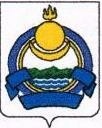 Буряад  Республикын Ивалгын аймагай «Ивалгын» хүдөөгэй hуурин газарай муниципальна байгууламжынзахиргаан